Túrakód: TK-2023_-_m  /  Táv.: 68,9 km  /  Frissítve: 2022-12-01Túranév: Kerékpáros Terep-túra 2023_-_m Ellenőrzőpont leírás:Feldolgozták: Baráth László, Hernyik András, Valkai Árpád, 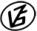 Tapasztalataidat, élményeidet őrömmel fogadjuk! 
(Fotó és videó anyagokat is várunk.)          Elnevezése          ElnevezéseKódjaLeírása1.Rajt-Cél (Dózsa-ház)001QRA Dózsa-ház D-i falának, K-i sarkán2.Szentesi Repülőtér (1)074QRA Repülőtér területének ÉNY sarka mellett, egy gödör körül elhelyezkedő kicsiny fűzfacsoport ÉK-i sarkán, egy fűzfa ÉK-i oldalán3.Ludas-ér (1)075QRA Ludas-értől ÉK-re, az Alföldi Kék túraútvonalba torkolást követően, a földút D-i oldalán, a fém villanykaró ÉK-i sarkán4.Késmárki Imre-féle szélmalom076QRA tanyatelektől D-re, a murvás út NY-i oldalán, az erdősáv ÉK-i sarkán, egy kőrisfa ÉK-i oldalán5.Boldogasszony házacska077QRAz építmény előtt (É-i oldal), a K-i oldalon lévő pad hátoldalán, a pad NY-i lábán
(Az ellenőrzőpontnál történő csekkoláskor a teljesítési idő mérése megáll.)6.Mártélyi Holt-Tisza (1)078QRA holtág menti út D-i oldalán (házak felől), az első aszfaltos kiágazást követően, egy fa villanypózna K-i oldalán
(Csekkolást követően, a teljesítési idő mérése folytatódik.)7.Tanösvény, Mártély (1)079QRA Tanösvény Tisza menti szakaszán, az ösvény K-i oldalán (ártér felől), egy öreg (ferdén növő) feketenyárfa É-i oldalán8.Tanösvény, Mártély (2)080QRA Tanösvény alsó fordulójánál, a kaszálóra történő kiérkezés előtt, az ösvény D-i oldalán, egy kőrisfa ÉNY-i oldalán9.Mártélyi Holt-Tisza (2)081QRAz ártéri erdő DK-i (töltés felőli) szélén, a csatorna áteresz után, az út DK-i oldalán, egy kőrisfa ÉNY-i oldalán10.Borda-kút, Mindszent085QRAz ártézi kút D-i oldalán álló diófa K-i oldalán11.Mindszenti Partfürdő (1)086QRAz üdülőterületre vezető út, parkoló előtti szakaszán, az út É-i oldalán lévő fém villanykaró DK-i oldalán
(Az ellenőrzőpontnál történő csekkoláskor a teljesítési idő mérése megáll.)12.Mindszenti Partfürdő (1)086QRAz üdülőterületre vezető út, parkoló előtti szakaszán, az út É-i oldalán lévő fém villanykaró DK-i oldalán
(Csekkolást követően, a teljesítési idő mérése folytatódik.)13.Mindszenti Partfürdő (2)087QRAz üdülőterület töltés felöli útján, az út NY-i oldalán, egy öreg fűzfa DK-i oldalán14.Sulymos-tó (1)088QRA rámpáról legurulva, az út D-i oldalán, a gyertyanyár előtti kis akácfa NY-i oldalán15.Berek / Rajt-Cél / terepfutóBerek/R-CAz aszfaltút és a földút ÉK-i szegletében, egy akácfán16.Rajt-Cél (Dózsa-ház)001QRA Dózsa-ház D-i falának, K-i sarkán